Continuación ensayo PTU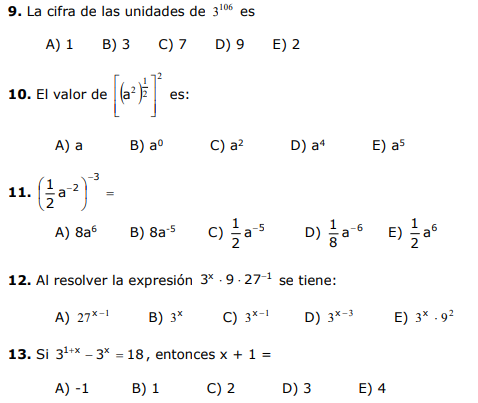 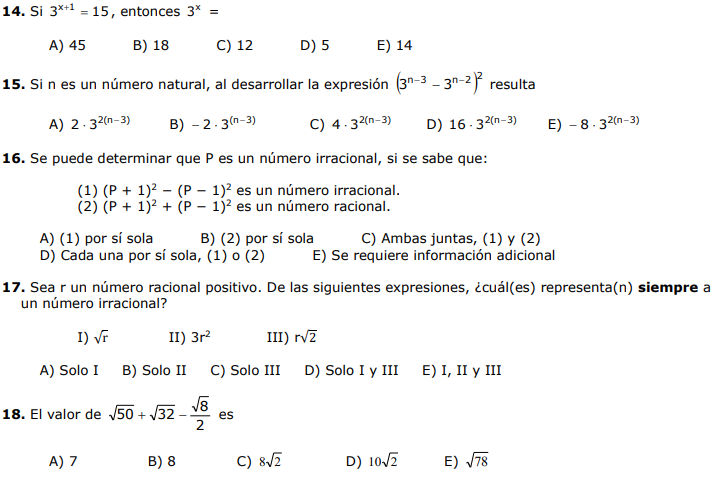 